МИНИСТЕРСТВО КУЛЬТУРЫ РФфедеральное государственное бюджетное образовательное учреждение высшего образования«КРАСНОДАРСКИЙ ГОСУДАРСТВЕННЫЙ ИНСТИТУТ КУЛЬТУРЫ»Информационное письмоМУЗЫКОВЕДЕНИЕ В XXI ВЕКЕ:ТЕОРИЯ, ИСТОРИЯ, ИСПОЛНИТЕЛЬСТВО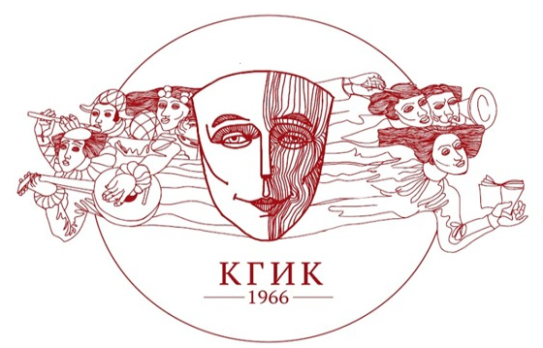 Уважаемые коллеги!ФГБОУ ВО «Краснодарский государственный институт культуры» приглашает Вас принять участие в III Всероссийской научно-практической конференции«МУЗЫКОВЕДЕНИЕ В XXI ВЕКЕ: ТЕОРИЯ, ИСТОРИЯ, ИСПОЛНИТЕЛЬСТВО»17 марта 2021 г.Основные направления в работе конференции:Вопросы истории и теории музыки в контексте проблем современного музыкознанияМузыка в жанрах медиа: практико-аналитические  аспектыМузыкальное исполнительство: интерпретация, стили, персоналииСовременные проблемы музыкального образованияМузыка в контексте междисциплинарных взаимодействий (хореография, театр, звукорежиссура, изобразительное искусство)К участию в конференции приглашаются аспиранты и соискатели, а также магистранты и студенты высших учебных заведений.Организационные условия:Конференция будет проводиться в дистанционном формате, предполагающем, что  помимо текста статьи для публикации, участники (при желании) могут прислать видеозапись своего выступления (не более 10 минут), которая будет транслироваться в день проведения конференции.Планируется издание сборника материалов конференции (ISBN) с постатейным размещением в РИНЦ, отправка авторам электронной версии сборника и программы конференции (PDF-файлы); статьи для публикации объемом от 6-ти до 10 стр. и заявки на участие в конференции принимаются до 1 марта 2021 г. по электронной почте: shaktat@yandex.ru (пометка «Конференция_Музыковедение»);плата за участие в конференции и публикацию статьи не взимается;организационный комитет конференции оставляет за собой право предварительного отбора поступивших материалов.Требования к оформлению статей:– редактор WORD; шрифт Times New Roman; кегль 14; межстрочный интервал 1,5;  поля сверху, снизу – 2 см., слева – 3 см., справа – 1,5 см.; автоматическая расстановка переносов; абзацный отступ автоматический 1 см; выравнивание по ширине; страницы не нумеруются;– не использовать автоматические списки (нумерованные, маркированные). При необходимости в тексте сделать подобие маркированного списка – использовать тире; для нумерованного – набирать цифры в обычном режиме (без перехода в автоматический).– примечания постраничные, набраны 11 кеглем;– ссылки на источники даются в тексте в квадратных скобках [1, с. 16] в соответствии с нумерацией в списке литературы; – пронумерованный список использованной литературы и иных источников, оформленный в соответствии с ГОСТ 7.1–2003, приводится в конце доклада; – оформление первой страницы: заголовок статьи – ПРОПИСНЫЕ буквы (выравнивание по центру); перед заголовком – инициалы и фамилия автора, научного руководителя, город (полужирный шрифт, обычными строчными буквами, выравнивание – справа). Название статьи и фамилия, имя, отчество автора даются на русском и английском языке; – статье предшествуют краткая аннотация и ключевые слова на русском и английском языке. – цитаты даются обычным шрифтом (не курсивом), в кавычках;– кавычки – типографские «», внутри цитат – обычные “”;– нумерация сносок в тексте статьи сквозная.Контактная информация:Краснодарский государственный институт культуры 350072 г. Краснодар, ул. 40-лет Победы 33, кафедра музыковедения, композиции и методики музыкального образования, 1 учебный корпус, ауд. 165, 148.Тел. 8 (861) 252-54-93, e-mail: shaktat@yandex.ruСправки по телефонам: +7-964-901-65-63 – Татьяна Федоровна Шак;+7-903-455-29-98 – Караманова Марина ЛеонидовнаПример оформления текста статьи Н.А. Иванов Научный руководитель – И.И. ПетровКраснодарНАЗВАНИЕ СТАТЬИАннотация. Прорпро итьбьтитьбр орполдлорполдлоролдлор ролдоролдорол ролдороролдоролдоролооооооооооооооооооооооооооооооооооооооооооооооооооооооооооКлючевые слова: ролдоролдор ролдоролд роолдоролд нггдлоролдор рполдоролдоро ролролдоро ооооооооооооооооооооооооооооооооооооооооооооооооооооооооо(до 10 слов).N.A. IvanovSupervisor – I.I. Petrov KrasnodarTITLE OF THE ARTICLEAbstract. Ааааааааааааааааааааааааааааааааааааааааааааааа.Key words: aаааааа, аааааааааааааа, ааааааааааааа, и т.д. (10 words).Текст текст текст текст текст текст текст текст текст текст текст текст текст текст текст и т.д. [1, с. 123].Текст текст текст и т.д. [2, с. 12].Список литературыКошубаева В.А. Голос – это жизнь [Текст] / В.А. Кошубаева // Играем с начала. - № 12 (149). – декабрь 2016. – С. 12.Официальный сайт Г.М. Трояновой [Электронный ресурс] / URL: www.troyanova.su (дата обращения 19.09.2018).Теребихин, Н.М. Метафизика Севера [Текст] / Н.М. Теребихин. – Архангельск: Поморский университет, 2004. –  272 с.Образец заявки участника конференции1Фамилия, имя, отчество (ПОЛНОСТЬЮ)2Место работы или учебы (без сокращений) с указанием статуса: студент, магистрант, аспирант3Научный руководитель (Ф.И.О. полностью, должность, ученая степень, ученое звание, место работы)4Контактные телефоны5Контактный e-mail6Тема доклада 7Форма участия (предоставление видеоматериала)